Автомобиль специальный (Мультилифт) Scania P410B6X4HA CNG с системой крюкового захвата Palfinger GT 26 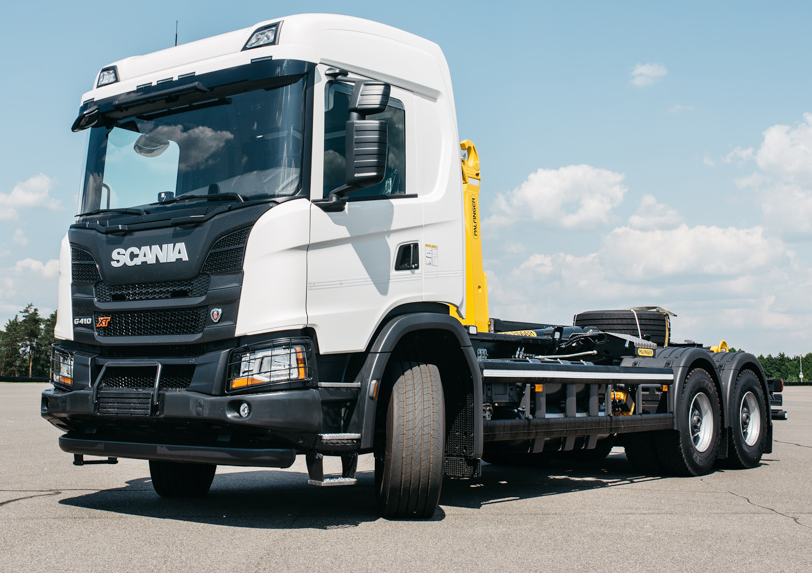 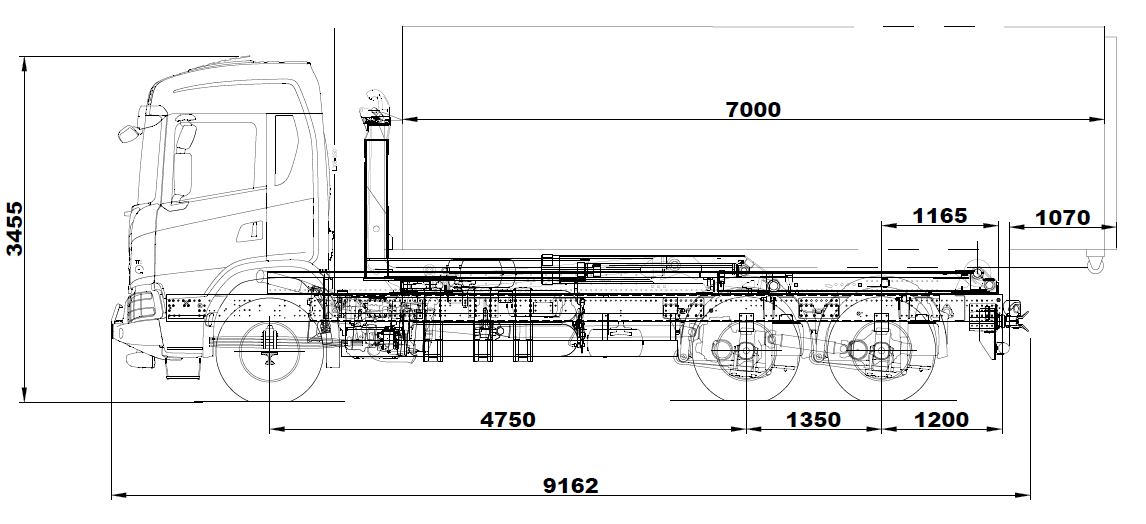 G 410 B6x4HAWHI-E6-NTG CBU CG17N w/o OPC R350ОБОРУДОВАНИЕОБОРУДОВАНИЕМАРКАPALFINGERМОДЕЛЬGT26_L6310ГРУЗОПОДЪЕМНОСТЬГРУЗОПОДЪЕМНОСТЬкг26000Максимальная ДЛИНА КОНТЕЙНЕРОВМаксимальная ДЛИНА КОНТЕЙНЕРОВмм7000ВМЕСТИМОСТЬ КОНТЕЙНЕДОВВМЕСТИМОСТЬ КОНТЕЙНЕДОВВМЕСТИМОСТЬ КОНТЕЙНЕДОВм3ДО 37ВЫСОТА КРЮКАВЫСОТА КРЮКАмм1570РАБОЧЕЕ ДАВЛЕНИЕ ГИДРАВЛИЧЕСКОЙ СИСТЕМЫРАБОЧЕЕ ДАВЛЕНИЕ ГИДРАВЛИЧЕСКОЙ СИСТЕМЫРАБОЧЕЕ ДАВЛЕНИЕ ГИДРАВЛИЧЕСКОЙ СИСТЕМЫРАБОЧЕЕ ДАВЛЕНИЕ ГИДРАВЛИЧЕСКОЙ СИСТЕМЫбар310ТИП УПРАВЛЕНИЯТИП УПРАВЛЕНИЯэлектрическоеПРОЖЕКТОР2НАСОСLEDUC XP80ЯЩИК ДЛЯ ОГНЕТУШИТЕЛЯЯЩИК ДЛЯ ОГНЕТУШИТЕЛЯнетРЕКОМЕНДОВАННЫЙ ТИП ОТХОДОВРЕКОМЕНДОВАННЫЙ ТИП ОТХОДОВРЕКОМЕНДОВАННЫЙ ТИП ОТХОДОВСМЕШАННЫЙГАБАРИТНЫЕ РАЗМЕРЫ ТС (без контейнера)ГАБАРИТНЫЕ РАЗМЕРЫ ТС (без контейнера)ГАБАРИТНЫЕ РАЗМЕРЫ ТС (без контейнера)ГАБАРИТНЫЕ РАЗМЕРЫ ТС (без контейнера)мм9005х3100х2550СТАНДАРТНАЯ КОМПЛЕКТАЦИЯ: Защелка безопасности крюка, задние гидравлические замки кузова, внешние, система управления Progressive control, гидрораспределитель Waivoil SDS180, напряжение питания 24В алюминиевая крышка блока управления, оцинкованные крылья с брызговиками, боковая защита..СТАНДАРТНАЯ КОМПЛЕКТАЦИЯ: Защелка безопасности крюка, задние гидравлические замки кузова, внешние, система управления Progressive control, гидрораспределитель Waivoil SDS180, напряжение питания 24В алюминиевая крышка блока управления, оцинкованные крылья с брызговиками, боковая защита..СТАНДАРТНАЯ КОМПЛЕКТАЦИЯ: Защелка безопасности крюка, задние гидравлические замки кузова, внешние, система управления Progressive control, гидрораспределитель Waivoil SDS180, напряжение питания 24В алюминиевая крышка блока управления, оцинкованные крылья с брызговиками, боковая защита..СТАНДАРТНАЯ КОМПЛЕКТАЦИЯ: Защелка безопасности крюка, задние гидравлические замки кузова, внешние, система управления Progressive control, гидрораспределитель Waivoil SDS180, напряжение питания 24В алюминиевая крышка блока управления, оцинкованные крылья с брызговиками, боковая защита..СТАНДАРТНАЯ КОМПЛЕКТАЦИЯ: Защелка безопасности крюка, задние гидравлические замки кузова, внешние, система управления Progressive control, гидрораспределитель Waivoil SDS180, напряжение питания 24В алюминиевая крышка блока управления, оцинкованные крылья с брызговиками, боковая защита..СТАНДАРТНАЯ КОМПЛЕКТАЦИЯ: Защелка безопасности крюка, задние гидравлические замки кузова, внешние, система управления Progressive control, гидрораспределитель Waivoil SDS180, напряжение питания 24В алюминиевая крышка блока управления, оцинкованные крылья с брызговиками, боковая защита..СТАНДАРТНАЯ КОМПЛЕКТАЦИЯ: Защелка безопасности крюка, задние гидравлические замки кузова, внешние, система управления Progressive control, гидрораспределитель Waivoil SDS180, напряжение питания 24В алюминиевая крышка блока управления, оцинкованные крылья с брызговиками, боковая защита..СТАНДАРТНАЯ КОМПЛЕКТАЦИЯ: Защелка безопасности крюка, задние гидравлические замки кузова, внешние, система управления Progressive control, гидрораспределитель Waivoil SDS180, напряжение питания 24В алюминиевая крышка блока управления, оцинкованные крылья с брызговиками, боковая защита..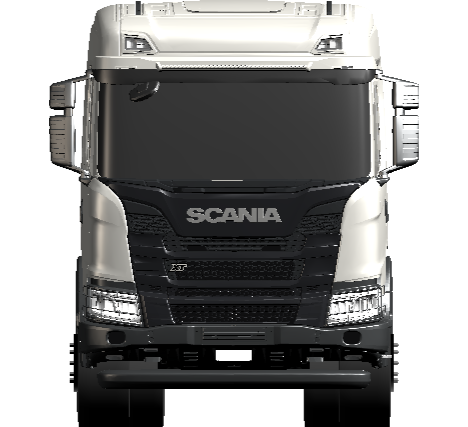 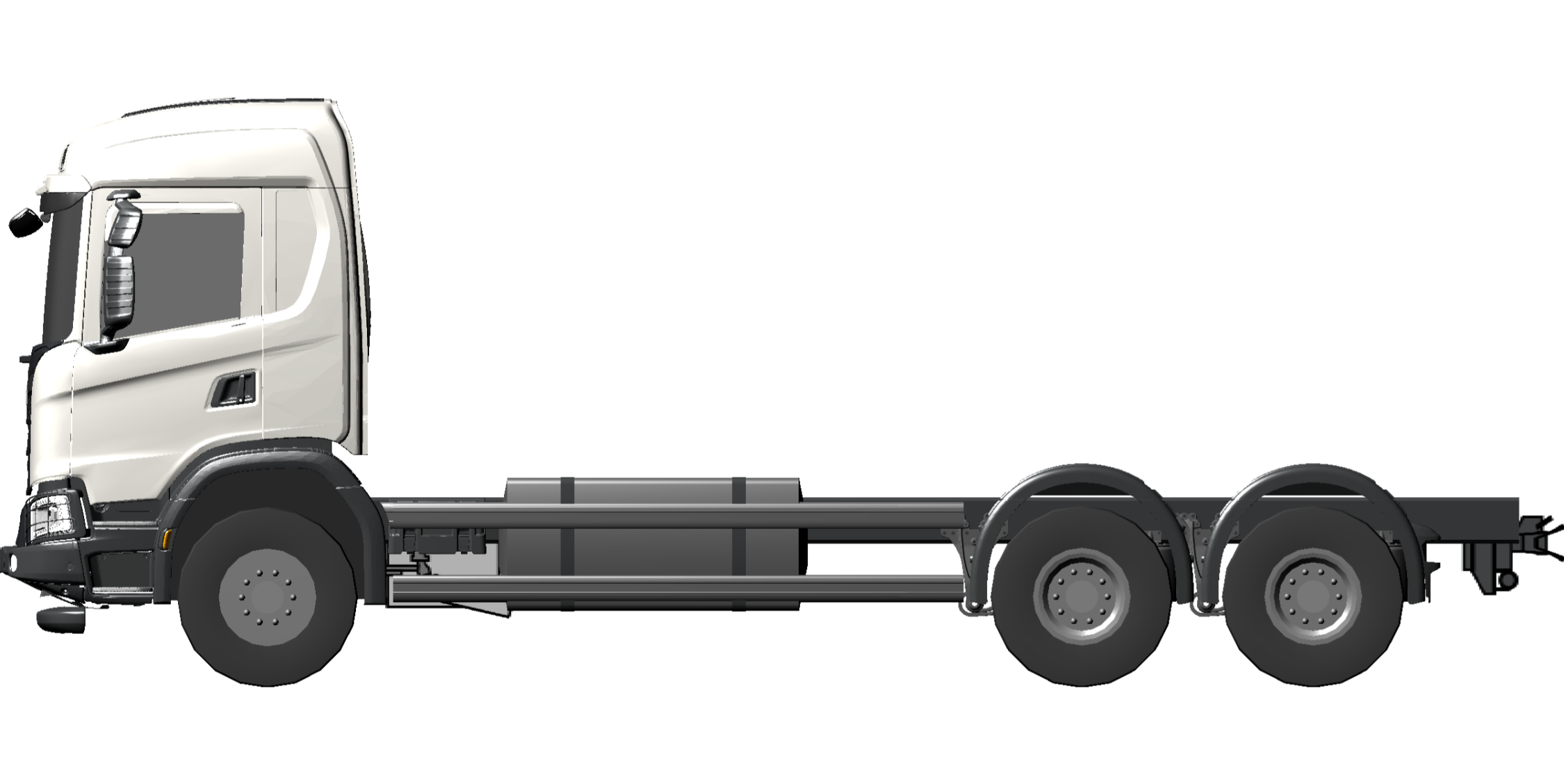 Управляемое предложение / Guided OfferingУправляемое предложение / Guided OfferingУправляемое предложение / Guided OfferingУправляемое предложение / Guided OfferingУправляемое предложение / Guided OfferingУправляемое предложение / Guided OfferingНачальный выбор / Initial selectionsНачальный выбор / Initial selectionsНачальный выбор / Initial selectionsНачальный выбор / Initial selectionsНачальный выбор / Initial selectionsНачальный выбор / Initial selectionsТип использованияТип использованияТип использованияТип использованиярегиональныеМодель кабиныМодель кабиныМодель кабиныМодель кабиныCG17NГруппы компонентов / Component GroupsГруппы компонентов / Component GroupsГруппы компонентов / Component GroupsГруппы компонентов / Component GroupsГруппы компонентов / Component GroupsГруппы компонентов / Component GroupsОбласть применения и вид перевозокОбласть применения и вид перевозокОбласть применения и вид перевозокОбласть применения и вид перевозокКрюковой погрузчикОбщие параметры / GeneralОбщие параметры / GeneralОбщие параметры / GeneralОбщие параметры / GeneralОбщие параметры / GeneralОбщие параметры / GeneralТип / TypeТип / TypeТип / TypeТип / TypeТип / TypeТип / TypeКолёсная формулаКолёсная формулаКолёсная формулаКолёсная формула6x4Высота шассиВысота шассиВысота шассиВысота шассиВысокаяСертификаты и маркировка / Certificates and platesСертификаты и маркировка / Certificates and platesСертификаты и маркировка / Certificates and platesСертификаты и маркировка / Certificates and platesСертификаты и маркировка / Certificates and platesСертификаты и маркировка / Certificates and platesЯзык идентификационной табличкиЯзык идентификационной табличкиЯзык идентификационной табличкиЯзык идентификационной табличкирусскийДополнительная табличка с данными в кабинеДополнительная табличка с данными в кабинеДополнительная табличка с данными в кабинеДополнительная табличка с данными в кабинев соответствии с законодательством ЕСКрепление переднего регистрационного знакаКрепление переднего регистрационного знакаКрепление переднего регистрационного знакаКрепление переднего регистрационного знакаустановленоГабаритные размеры / DimensionsГабаритные размеры / DimensionsГабаритные размеры / DimensionsГабаритные размеры / DimensionsГабаритные размеры / DimensionsГабаритные размеры / DimensionsШирина шассиШирина шассиШирина шассиШирина шасси2550 mmКолесная базаКолесная базаКолесная базаКолесная база4750 mmЗадний свес (размер-JA)Задний свес (размер-JA)Задний свес (размер-JA)Задний свес (размер-JA)2550 ммМасса и нагрузки / WeightsМасса и нагрузки / WeightsМасса и нагрузки / WeightsМасса и нагрузки / WeightsМасса и нагрузки / WeightsМасса и нагрузки / WeightsПолная разрешенная масса автомобиля (GVW legal)Полная разрешенная масса автомобиля (GVW legal)Полная разрешенная масса автомобиля (GVW legal)Полная разрешенная масса автомобиля (GVW legal)25000 kg(неизменяемый код) Полная масса автомобиля, техническая (GVW technical)(неизменяемый код) Полная масса автомобиля, техническая (GVW technical)(неизменяемый код) Полная масса автомобиля, техническая (GVW technical)(неизменяемый код) Полная масса автомобиля, техническая (GVW technical)36000 kgПакетные предложения / PackagesПакетные предложения / PackagesПакетные предложения / PackagesПакетные предложения / PackagesПакетные предложения / PackagesПакетные предложения / PackagesScania XTScania XTScania XTScania XTScania XTScania XTПакет Scania XTПакет Scania XTПакет Scania XTПакет Scania XTс пакетомПакет Scania XT, экстерьерПакет Scania XT, экстерьерПакет Scania XT, экстерьерПакет Scania XT, экстерьерс пакетомПакет Scania XT, интерьерПакет Scania XT, интерьерПакет Scania XT, интерьерПакет Scania XT, интерьерс пакетомСтиль / StylingСтиль / StylingСтиль / StylingСтиль / StylingСтиль / StylingСтиль / StylingПакет наружной окраски, облицовка радиатораПакет наружной окраски, облицовка радиатораПакет наружной окраски, облицовка радиатораПакет наружной окраски, облицовка радиатораоблицовка радиатора XT, чернаяСиловая установка / EngineСиловая установка / EngineСиловая установка / EngineСиловая установка / EngineСиловая установка / EngineСиловая установка / EngineДвигатель / EngineДвигатель / EngineДвигатель / EngineДвигатель / EngineДвигатель / EngineДвигатель / EngineТопливоТопливоТопливоТопливоГазДвигатель (модель)Двигатель (модель)Двигатель (модель)Двигатель (модель)OC13 101 410 hp Euro 6Класс исполнения турбокомпрессораКласс исполнения турбокомпрессораКласс исполнения турбокомпрессораКласс исполнения турбокомпрессоранормальныйИсполнение системы вентиляции картера двигателяИсполнение системы вентиляции картера двигателяИсполнение системы вентиляции картера двигателяИсполнение системы вентиляции картера двигателязакрытаяУказатель уровня масла в  двигателеУказатель уровня масла в  двигателеУказатель уровня масла в  двигателеУказатель уровня масла в  двигателес указателемТип масла в трансмиссииТип масла в трансмиссииТип масла в трансмиссииТип масла в трансмиссиистандартноеСчетчик моточасов для двигателяСчетчик моточасов для двигателяСчетчик моточасов для двигателяСчетчик моточасов для двигателясо счетчикомУровень наружного шумаУровень наружного шумаУровень наружного шумаУровень наружного шума81/82 dBA R51.03Система впуска / Air intakeСистема впуска / Air intakeСистема впуска / Air intakeСистема впуска / Air intakeСистема впуска / Air intakeСистема впуска / Air intakeВоздухозаборникВоздухозаборникВоздухозаборникВоздухозаборникпереднийСистема охлаждения / Cooling systemСистема охлаждения / Cooling systemСистема охлаждения / Cooling systemСистема охлаждения / Cooling systemСистема охлаждения / Cooling systemСистема охлаждения / Cooling systemТемпература кристаллизации охлаждающей жидкостиТемпература кристаллизации охлаждающей жидкостиТемпература кристаллизации охлаждающей жидкостиТемпература кристаллизации охлаждающей жидкости-40 градусов CСистема выпуска отработанных газов / Exhaust systemСистема выпуска отработанных газов / Exhaust systemСистема выпуска отработанных газов / Exhaust systemСистема выпуска отработанных газов / Exhaust systemСистема выпуска отработанных газов / Exhaust systemСистема выпуска отработанных газов / Exhaust systemВарианты исполнения глушителяВарианты исполнения глушителяВарианты исполнения глушителяВарианты исполнения глушителяобычныйНаправление выхлопной трубыНаправление выхлопной трубыНаправление выхлопной трубыНаправление выхлопной трубыназадКоробка передач / GearboxКоробка передач / GearboxКоробка передач / GearboxКоробка передач / GearboxКоробка передач / GearboxКоробка передач / GearboxКоробка передач / GearboxКоробка передач / GearboxКоробка передач / GearboxКоробка передач / GearboxКоробка передач / GearboxКоробка передач / GearboxКоробка передачКоробка передачКоробка передачКоробка передачGRS905ROpticruiseOpticruiseOpticruiseOpticruiseOpticruiseOpticruiseСистема автоматического переключения передач OpticruiseСистема автоматического переключения передач OpticruiseСистема автоматического переключения передач OpticruiseСистема автоматического переключения передач Opticruiseс OpticruiseДинамичные режимыДинамичные режимыДинамичные режимыДинамичные режимыЭкономичный, Стандартный, МощностнойСцепление / ClutchСцепление / ClutchСцепление / ClutchСцепление / ClutchСцепление / ClutchСцепление / ClutchТип сцепленияТип сцепленияТип сцепленияТип сцепленияавтоматическоеФункция безопасного режима работы электропривода сцепленияФункция безопасного режима работы электропривода сцепленияФункция безопасного режима работы электропривода сцепленияФункция безопасного режима работы электропривода сцеплениядаЗащита от пробуксовки сцепленияЗащита от пробуксовки сцепленияЗащита от пробуксовки сцепленияЗащита от пробуксовки сцепленияс защитойМосты / AxlesМосты / AxlesМосты / AxlesМосты / AxlesМосты / AxlesМосты / AxlesПередние мосты / Front axlesПередние мосты / Front axlesПередние мосты / Front axlesПередние мосты / Front axlesПередние мосты / Front axlesПередние мосты / Front axlesМаксимально допустимая нагрузка на передний мостМаксимально допустимая нагрузка на передний мостМаксимально допустимая нагрузка на передний мостМаксимально допустимая нагрузка на передний мост10000 kgЗадние мосты / Rear axlesЗадние мосты / Rear axlesЗадние мосты / Rear axlesЗадние мосты / Rear axlesЗадние мосты / Rear axlesЗадние мосты / Rear axlesМаксимально допустимая нагрузка на заднюю тележкуМаксимально допустимая нагрузка на заднюю тележкуМаксимально допустимая нагрузка на заднюю тележкуМаксимально допустимая нагрузка на заднюю тележку26 000 кг (13000 +13000)Главная передачаГлавная передачаГлавная передачаГлавная передачаRBP835Главное передаточное числоГлавное передаточное числоГлавное передаточное числоГлавное передаточное число4,38Блокировка дифференциалаБлокировка дифференциалаБлокировка дифференциалаБлокировка дифференциалас блокировкойМасляный фильтр заднего мостаМасляный фильтр заднего мостаМасляный фильтр заднего мостаМасляный фильтр заднего мостас фильтромКоробки Отбора Мощности / Power Take-OffКоробки Отбора Мощности / Power Take-OffКоробки Отбора Мощности / Power Take-OffКоробки Отбора Мощности / Power Take-OffКоробки Отбора Мощности / Power Take-OffКоробки Отбора Мощности / Power Take-OffОтбор мощности независимый от сцепления / Clutch independent PTOОтбор мощности независимый от сцепления / Clutch independent PTOОтбор мощности независимый от сцепления / Clutch independent PTOОтбор мощности независимый от сцепления / Clutch independent PTOОтбор мощности независимый от сцепления / Clutch independent PTOОтбор мощности независимый от сцепления / Clutch independent PTOКОМ на двигателе, тип EDКОМ на двигателе, тип EDКОМ на двигателе, тип EDКОМ на двигателе, тип EDс подготовкойКоробки Отбора Мощности / PTOКоробки Отбора Мощности / PTOКоробки Отбора Мощности / PTOКоробки Отбора Мощности / PTOКоробки Отбора Мощности / PTOКоробки Отбора Мощности / PTOТип заднего КОМ (PTO) EGТип заднего КОМ (PTO) EGТип заднего КОМ (PTO) EGТип заднего КОМ (PTO) EGEG651PЭлектроподготовка под КОМ EGЭлектроподготовка под КОМ EGЭлектроподготовка под КОМ EGЭлектроподготовка под КОМ EGс 1 разъемомТопливные баки / Fuel tanksТопливные баки / Fuel tanksТопливные баки / Fuel tanksТопливные баки / Fuel tanksТопливные баки / Fuel tanksТопливные баки / Fuel tanksОбщая информация / GeneralОбщая информация / GeneralОбщая информация / GeneralОбщая информация / GeneralОбщая информация / GeneralОбщая информация / GeneralТопливный бак, с левой стороны (код "рынка")Топливный бак, с левой стороны (код "рынка")Топливный бак, с левой стороны (код "рынка")Топливный бак, с левой стороны (код "рынка")4x118 CNGТопливный бак, с правой стороны (код "рынка")Топливный бак, с правой стороны (код "рынка")Топливный бак, с правой стороны (код "рынка")Топливный бак, с правой стороны (код "рынка")4x118 CNGМатериал топливного бакаМатериал топливного бакаМатериал топливного бакаМатериал топливного бакастальТип заправочного штуцера CNGТип заправочного штуцера CNGТип заправочного штуцера CNGТип заправочного штуцера CNGтип NGV1+ тип NGV2Шасси / ChassisШасси / ChassisШасси / ChassisШасси / ChassisШасси / ChassisШасси / ChassisРама / FrameРама / FrameРама / FrameРама / FrameРама / FrameРама / FrameКласс прочности рамыКласс прочности рамыКласс прочности рамыКласс прочности рамы2Тип рамыТип рамыТип рамыТип рамыF957Кронштейн крепления кузова, передняя часть рамыКронштейн крепления кузова, передняя часть рамыКронштейн крепления кузова, передняя часть рамыКронштейн крепления кузова, передняя часть рамыусиленный угловой кронштейн шасси, на болтахОтверстия в раме шасси для кузовного оборудованияОтверстия в раме шасси для кузовного оборудованияОтверстия в раме шасси для кузовного оборудованияОтверстия в раме шасси для кузовного оборудованияпо всей рамеРулевое управление / SteeringРулевое управление / SteeringРулевое управление / SteeringРулевое управление / SteeringРулевое управление / SteeringРулевое управление / SteeringРулевое управлениеРулевое управлениеРулевое управлениеРулевое управление1-контурное с гидравлическим усилителемРулевое усилие в соответствии с директивой  70/311/EECРулевое усилие в соответствии с директивой  70/311/EECРулевое усилие в соответствии с директивой  70/311/EECРулевое усилие в соответствии с директивой  70/311/EECдаРегулировка рулевого колесаРегулировка рулевого колесаРегулировка рулевого колесаРегулировка рулевого колесарегулировка угла наклона и продольного положенияРулевое колесоРулевое колесоРулевое колесоРулевое колесоэксклюзивная кожаПодушка безопасности в рулевом колесеПодушка безопасности в рулевом колесеПодушка безопасности в рулевом колесеПодушка безопасности в рулевом колеседаПередняя подвеска / Suspension frontПередняя подвеска / Suspension frontПередняя подвеска / Suspension frontПередняя подвеска / Suspension frontПередняя подвеска / Suspension frontПередняя подвеска / Suspension frontПередняя подвеска, тип рессорПередняя подвеска, тип рессорПередняя подвеска, тип рессорПередняя подвеска, тип рессор4x28, параболическиеМатериал втулки передних рессорМатериал втулки передних рессорМатериал втулки передних рессорМатериал втулки передних рессорстальНастройка амортизатора переднего мостаНастройка амортизатора переднего мостаНастройка амортизатора переднего мостаНастройка амортизатора переднего мостамягкий амортизаторЗадняя подвеска / Suspension rearЗадняя подвеска / Suspension rearЗадняя подвеска / Suspension rearЗадняя подвеска / Suspension rearЗадняя подвеска / Suspension rearЗадняя подвеска / Suspension rearТип задней подвески (код цены)Тип задней подвески (код цены)Тип задней подвески (код цены)Тип задней подвески (код цены)пневматическая, две осиАмортизаторы на задней осиАмортизаторы на задней осиАмортизаторы на задней осиАмортизаторы на задней осис амортизаторамиПульт дистанционного управления системой ELC (электронное управление подвеской)Пульт дистанционного управления системой ELC (электронное управление подвеской)Пульт дистанционного управления системой ELC (электронное управление подвеской)Пульт дистанционного управления системой ELC (электронное управление подвеской)для грузовикаУказатель нагрузки на осьУказатель нагрузки на осьУказатель нагрузки на осьУказатель нагрузки на осьна заднюю осьСтабилизатор поперечной устойчивости / Anti-roll barСтабилизатор поперечной устойчивости / Anti-roll barСтабилизатор поперечной устойчивости / Anti-roll barСтабилизатор поперечной устойчивости / Anti-roll barСтабилизатор поперечной устойчивости / Anti-roll barСтабилизатор поперечной устойчивости / Anti-roll barСтабилизатор поперечной устойчивости,  передняя осьСтабилизатор поперечной устойчивости,  передняя осьСтабилизатор поперечной устойчивости,  передняя осьСтабилизатор поперечной устойчивости,  передняя осьповышенной жесткостиЭлектрооборудование / ElectricsЭлектрооборудование / ElectricsЭлектрооборудование / ElectricsЭлектрооборудование / ElectricsЭлектрооборудование / ElectricsЭлектрооборудование / ElectricsАккумуляторные батареиАккумуляторные батареиАккумуляторные батареиАккумуляторные батареи230 AчРасположение АКБРасположение АКБРасположение АКБРасположение АКБслеваБалочная боковая противоподкатная защита над аккумуляторным ящикомБалочная боковая противоподкатная защита над аккумуляторным ящикомБалочная боковая противоподкатная защита над аккумуляторным ящикомБалочная боковая противоподкатная защита над аккумуляторным ящикоместьГенераторГенераторГенераторГенератор100 AТип выключателя АКБТип выключателя АКБТип выключателя АКБТип выключателя АКБвыключатель в кабине с блокировкой от случайного нажатияКолеса, крылья и брызговики / Wheels & MudguardsКолеса, крылья и брызговики / Wheels & MudguardsКолеса, крылья и брызговики / Wheels & MudguardsКолеса, крылья и брызговики / Wheels & MudguardsКолеса, крылья и брызговики / Wheels & MudguardsКолеса, крылья и брызговики / Wheels & MudguardsШины / TyresШины / TyresШины / TyresШины / TyresШины / TyresШины / TyresТип шин на переднем мостуТип шин на переднем мостуТип шин на переднем мостуТип шин на переднем мосту385/65R22.5 Regional Steer GoodyearТип шин на заднем мостуТип шин на заднем мостуТип шин на заднем мостуТип шин на заднем мосту315/80R22.5 Construction Drive GoodyearТип шин, запасное колесоТип шин, запасное колесоТип шин, запасное колесоТип шин, запасное колесо385/65R22.5 Regional Steer GoodyearКоличество шин, запасное колесоКоличество шин, запасное колесоКоличество шин, запасное колесоКоличество шин, запасное колесо1Диски / RimsДиски / RimsДиски / RimsДиски / RimsДиски / RimsДиски / RimsМатериал колесного дискаМатериал колесного дискаМатериал колесного дискаМатериал колесного дискастальДополнительное оборудование / Wheel equipmentДополнительное оборудование / Wheel equipmentДополнительное оборудование / Wheel equipmentДополнительное оборудование / Wheel equipmentДополнительное оборудование / Wheel equipmentДополнительное оборудование / Wheel equipmentДекоративные колпаки колесДекоративные колпаки колесДекоративные колпаки колесДекоративные колпаки колеснержавеющая стальПротивооткатные упорыПротивооткатные упорыПротивооткатные упорыПротивооткатные упоры2 штукиПередние крылья и брызговики / Mudguard frontПередние крылья и брызговики / Mudguard frontПередние крылья и брызговики / Mudguard frontПередние крылья и брызговики / Mudguard frontПередние крылья и брызговики / Mudguard frontПередние крылья и брызговики / Mudguard frontПодавители брызгПодавители брызгПодавители брызгПодавители брызгс подавителямиРезиновые брызговики для передних колесРезиновые брызговики для передних колесРезиновые брызговики для передних колесРезиновые брызговики для передних колесс брызговикамиЗадние крылья и брызговики / Mudguard rearЗадние крылья и брызговики / Mudguard rearЗадние крылья и брызговики / Mudguard rearЗадние крылья и брызговики / Mudguard rearЗадние крылья и брызговики / Mudguard rearЗадние крылья и брызговики / Mudguard rearЗадние крыльяЗадние крыльяЗадние крыльяЗадние крыльяс крыльямиЗадние брызговикиЗадние брызговикиЗадние брызговикиЗадние брызговикиестьМатериал задних брызговиковМатериал задних брызговиковМатериал задних брызговиковМатериал задних брызговиковпластикТормозная система / BrakesТормозная система / BrakesТормозная система / BrakesТормозная система / BrakesТормозная система / BrakesТормозная система / BrakesРабочая тормозная система / Brake systemРабочая тормозная система / Brake systemРабочая тормозная система / Brake systemРабочая тормозная система / Brake systemРабочая тормозная система / Brake systemРабочая тормозная система / Brake systemКатегория тормозной системыКатегория тормозной системыКатегория тормозной системыКатегория тормозной системыAFАдаптация тормозной системыАдаптация тормозной системыАдаптация тормозной системыАдаптация тормозной системышассиТип тормозных механизмовТип тормозных механизмовТип тормозных механизмовТип тормозных механизмовдискиУправление тормозной системой/тип тормозных механизмовУправление тормозной системой/тип тормозных механизмовУправление тормозной системой/тип тормозных механизмовУправление тормозной системой/тип тормозных механизмовэлектронное (EBS) с дисковыми тормозамиAPS компрессорAPS компрессорAPS компрессорAPS компрессорс электронным управлениемУправление стояночной тормозной системой прицепаУправление стояночной тормозной системой прицепаУправление стояночной тормозной системой прицепаУправление стояночной тормозной системой прицепас функцией проверки удержания автопоезда стояночной системой тягачаКолесные тормоза / Wheel brakesКолесные тормоза / Wheel brakesКолесные тормоза / Wheel brakesКолесные тормоза / Wheel brakesКолесные тормоза / Wheel brakesКолесные тормоза / Wheel brakesТип тормозной камеры передней осиТип тормозной камеры передней осиТип тормозной камеры передней осиТип тормозной камеры передней осис пружинным энергоаккумуляторомТип тормозной камеры 1-ой задней осиТип тормозной камеры 1-ой задней осиТип тормозной камеры 1-ой задней осиТип тормозной камеры 1-ой задней осис пружинным энергоаккумуляторомТип тормозной камеры 2-ой задней осиТип тормозной камеры 2-ой задней осиТип тормозной камеры 2-ой задней осиТип тормозной камеры 2-ой задней осис пружинным энергоаккумуляторомВспомогательная тормозная система / Auxiliary brakesВспомогательная тормозная система / Auxiliary brakesВспомогательная тормозная система / Auxiliary brakesВспомогательная тормозная система / Auxiliary brakesВспомогательная тормозная система / Auxiliary brakesВспомогательная тормозная система / Auxiliary brakesТип ретардераТип ретардераТип ретардераТип ретардераR3500Управление вспомогательным тормозомУправление вспомогательным тормозомУправление вспомогательным тормозомУправление вспомогательным тормозомручное + автоматическое управлениеКузовные надстройки и адаптация шасси / Body and chassis adaptationКузовные надстройки и адаптация шасси / Body and chassis adaptationКузовные надстройки и адаптация шасси / Body and chassis adaptationКузовные надстройки и адаптация шасси / Body and chassis adaptationКузовные надстройки и адаптация шасси / Body and chassis adaptationКузовные надстройки и адаптация шасси / Body and chassis adaptationШасси / RigidШасси / RigidШасси / RigidШасси / RigidШасси / RigidШасси / RigidТип поперечины под сцепкуТип поперечины под сцепкуТип поперечины под сцепкуТип поперечины под сцепкуполуопущенная DB7A (semi-under mounted)Cцепное устройствоCцепное устройствоCцепное устройствоCцепное устройствоVBG 8500 Pin 50Исполнение задней поперечины рамыИсполнение задней поперечины рамыИсполнение задней поперечины рамыИсполнение задней поперечины рамыU-образный профиль 5 mmИнтерфейс для кузовоного оборудования / Bodywork interfaceИнтерфейс для кузовоного оборудования / Bodywork interfaceИнтерфейс для кузовоного оборудования / Bodywork interfaceИнтерфейс для кузовоного оборудования / Bodywork interfaceИнтерфейс для кузовоного оборудования / Bodywork interfaceИнтерфейс для кузовоного оборудования / Bodywork interfaceИнтерфейс коммуникации с кузовным оборудованием (BCI)Интерфейс коммуникации с кузовным оборудованием (BCI)Интерфейс коммуникации с кузовным оборудованием (BCI)Интерфейс коммуникации с кузовным оборудованием (BCI)естьИндикаторы контрольных ламп на щитке приборовИндикаторы контрольных ламп на щитке приборовИндикаторы контрольных ламп на щитке приборовИндикаторы контрольных ламп на щитке приборовгрузовой автомобиль с крюковым погрузчикомКабели для кузовной надстройкиКабели для кузовной надстройкиКабели для кузовной надстройкиКабели для кузовной надстройки7+7+7 полюстныйКабель в раме (для кузовной надстройки)Кабель в раме (для кузовной надстройки)Кабель в раме (для кузовной надстройки)Кабель в раме (для кузовной надстройки)8 mКабель в крыше (для кузовной надстройки)Кабель в крыше (для кузовной надстройки)Кабель в крыше (для кузовной надстройки)Кабель в крыше (для кузовной надстройки)с кабелемКабель для дополнительных выключателейКабель для дополнительных выключателейКабель для дополнительных выключателейКабель для дополнительных выключателейс кабелемСоединения для прицепа / Trailer connectionsСоединения для прицепа / Trailer connectionsСоединения для прицепа / Trailer connectionsСоединения для прицепа / Trailer connectionsСоединения для прицепа / Trailer connectionsСоединения для прицепа / Trailer connectionsКронштейн разъемов прицепаКронштейн разъемов прицепаКронштейн разъемов прицепаКронштейн разъемов прицепав задней поперечине рамыКонфигурация разъемовКонфигурация разъемовКонфигурация разъемовКонфигурация разъемовContinentalТип разъемов для соединения  с электросистемой полуприцепаТип разъемов для соединения  с электросистемой полуприцепаТип разъемов для соединения  с электросистемой полуприцепаТип разъемов для соединения  с электросистемой полуприцепа1x15- полюсный  ISO 12098Другое оборудование / MiscellaneousДругое оборудование / MiscellaneousДругое оборудование / MiscellaneousДругое оборудование / MiscellaneousДругое оборудование / MiscellaneousДругое оборудование / MiscellaneousБоковые противоподкатные барьерыБоковые противоподкатные барьерыБоковые противоподкатные барьерыБоковые противоподкатные барьерыдве продольные балкиТип заднего противоподкатного барьераТип заднего противоподкатного барьераТип заднего противоподкатного барьераТип заднего противоподкатного барьеракруглый профильДержатель номерного знака, заднийДержатель номерного знака, заднийДержатель номерного знака, заднийДержатель номерного знака, заднийтип "панель"Экстерьер кабины / Cab exteriorЭкстерьер кабины / Cab exteriorЭкстерьер кабины / Cab exteriorЭкстерьер кабины / Cab exteriorЭкстерьер кабины / Cab exteriorЭкстерьер кабины / Cab exteriorОбщее оборудование кабины / Cab generalОбщее оборудование кабины / Cab generalОбщее оборудование кабины / Cab generalОбщее оборудование кабины / Cab generalОбщее оборудование кабины / Cab generalОбщее оборудование кабины / Cab generalПодвеска кабиныПодвеска кабиныПодвеска кабиныПодвеска кабинымеханическая подвеска HDНасос подъема кабиныНасос подъема кабиныНасос подъема кабиныНасос подъема кабиныручнойЭкстерьер / ExteriorЭкстерьер / ExteriorЭкстерьер / ExteriorЭкстерьер / ExteriorЭкстерьер / ExteriorЭкстерьер / ExteriorЛюк в крышеЛюк в крышеЛюк в крышеЛюк в крышес ручным управлениемСетка против насекомыхСетка против насекомыхСетка против насекомыхСетка против насекомыхс сеткойПротивосолнечный козырек, наружныйПротивосолнечный козырек, наружныйПротивосолнечный козырек, наружныйПротивосолнечный козырек, наружныйс козырькомПоручень/релинг над ветровым стекломПоручень/релинг над ветровым стекломПоручень/релинг над ветровым стекломПоручень/релинг над ветровым стекломестьЗвуковой сигнал спередиЗвуковой сигнал спередиЗвуковой сигнал спередиЗвуковой сигнал спередипневматический 118 dBДефлектор для окна водительской двериДефлектор для окна водительской двериДефлектор для окна водительской двериДефлектор для окна водительской двериестьДополнительная ступенька для кабины подвешенная на двух усиленных резиновых ремняхДополнительная ступенька для кабины подвешенная на двух усиленных резиновых ремняхДополнительная ступенька для кабины подвешенная на двух усиленных резиновых ремняхДополнительная ступенька для кабины подвешенная на двух усиленных резиновых ремняхестьПередний бампер / Front bumperПередний бампер / Front bumperПередний бампер / Front bumperПередний бампер / Front bumperПередний бампер / Front bumperПередний бампер / Front bumperВыступающий вперед бамперВыступающий вперед бамперВыступающий вперед бамперВыступающий вперед бампер150 mmРасположение дополнительной балки передней противоподкатной защитыРасположение дополнительной балки передней противоподкатной защитыРасположение дополнительной балки передней противоподкатной защитыРасположение дополнительной балки передней противоподкатной защитывысокоеСкладная подножка в бампереСкладная подножка в бампереСкладная подножка в бампереСкладная подножка в бамперес подножкойОстекление / WindowsОстекление / WindowsОстекление / WindowsОстекление / WindowsОстекление / WindowsОстекление / WindowsВетровое стеклоВетровое стеклоВетровое стеклоВетровое стеклостандартноеДатчик дождяДатчик дождяДатчик дождяДатчик дождяс датчикомТип стекла в окне двериТип стекла в окне двериТип стекла в окне двериТип стекла в окне двериодинарное остеклениеОкно задней стенки кабиныОкно задней стенки кабиныОкно задней стенки кабиныОкно задней стенки кабиныс окномЗеркала / MirrorsЗеркала / MirrorsЗеркала / MirrorsЗеркала / MirrorsЗеркала / MirrorsЗеркала / MirrorsТип стекла зеркала заднего вида со стороны водителяТип стекла зеркала заднего вида со стороны водителяТип стекла зеркала заднего вида со стороны водителяТип стекла зеркала заднего вида со стороны водителясферическое стеклоТип стекла зеркала заднего вида со стороны пассажираТип стекла зеркала заднего вида со стороны пассажираТип стекла зеркала заднего вида со стороны пассажираТип стекла зеркала заднего вида со стороны пассажирасферическое стеклоТип зеркала заднего видаТип зеркала заднего видаТип зеркала заднего видаТип зеркала заднего видаAТип кожуха для зеркала заднего видаТип кожуха для зеркала заднего видаТип кожуха для зеркала заднего видаТип кожуха для зеркала заднего видаребристыйПодогрев зеркала заднего видаПодогрев зеркала заднего видаПодогрев зеркала заднего видаПодогрев зеркала заднего видас подогревомЗеркала заднего вида с электрической регулировкойЗеркала заднего вида с электрической регулировкойЗеркала заднего вида с электрической регулировкойЗеркала заднего вида с электрической регулировкойсо стороны водителя и пассажираШирокоугольное зеркало заднего видаШирокоугольное зеркало заднего видаШирокоугольное зеркало заднего видаШирокоугольное зеркало заднего видас 2-х сторонЗеркало ближнего видаЗеркало ближнего видаЗеркало ближнего видаЗеркало ближнего видас электрической регулировкой и подогревомЗеркало переднего видаЗеркало переднего видаЗеркало переднего видаЗеркало переднего видас электрической регулировкой и подогревомОхранная сигнализация и замки кабины / Lock and alarmОхранная сигнализация и замки кабины / Lock and alarmОхранная сигнализация и замки кабины / Lock and alarmОхранная сигнализация и замки кабины / Lock and alarmОхранная сигнализация и замки кабины / Lock and alarmОхранная сигнализация и замки кабины / Lock and alarmТип замка дверей кабиныТип замка дверей кабиныТип замка дверей кабиныТип замка дверей кабиныцентральный замок с дистанционным управлениемКоличество ключей/брелоковКоличество ключей/брелоковКоличество ключей/брелоковКоличество ключей/брелоковдваДополнительный внутренний дверной замокДополнительный внутренний дверной замокДополнительный внутренний дверной замокДополнительный внутренний дверной замокестьНаружные световые приборы / LampsНаружные световые приборы / LampsНаружные световые приборы / LampsНаружные световые приборы / LampsНаружные световые приборы / LampsНаружные световые приборы / LampsТип передних фарТип передних фарТип передних фарТип передних фарH7Автоматическое вкл.\выкл. ближнего света фарАвтоматическое вкл.\выкл. ближнего света фарАвтоматическое вкл.\выкл. ближнего света фарАвтоматическое вкл.\выкл. ближнего света фардаДневное освещениеДневное освещениеДневное освещениеДневное освещениес освещениемДневные ходовые огниДневные ходовые огниДневные ходовые огниДневные ходовые огнисветодиоды (LED) + габаритные огниКорректор уровня фарКорректор уровня фарКорректор уровня фарКорректор уровня фарручнойЗащита фарЗащита фарЗащита фарЗащита фарс защитойВстроенные фары-прожекторы в крыше кабиныВстроенные фары-прожекторы в крыше кабиныВстроенные фары-прожекторы в крыше кабиныВстроенные фары-прожекторы в крыше кабиныс фарамиВерсия передних противотуманных фарВерсия передних противотуманных фарВерсия передних противотуманных фарВерсия передних противотуманных фаргалогенныеПередние габаритные фонариПередние габаритные фонариПередние габаритные фонариПередние габаритные фонарибелыеЗнак автопоездаЗнак автопоездаЗнак автопоездаЗнак автопоездаоранжевый (с выключателем)Рабочее освещение наверху задней стенке кабиныРабочее освещение наверху задней стенке кабиныРабочее освещение наверху задней стенке кабиныРабочее освещение наверху задней стенке кабиныестьФонарь освещения рабочей зоны на заднем конце рамыФонарь освещения рабочей зоны на заднем конце рамыФонарь освещения рабочей зоны на заднем конце рамыФонарь освещения рабочей зоны на заднем конце рамыправая сторонаБоковые габаритные огниБоковые габаритные огниБоковые габаритные огниБоковые габаритные огниустановленные временно (для шасси)Конструкция задних фонарейКонструкция задних фонарейКонструкция задних фонарейКонструкция задних фонарейс лампой накаливанияРасположение задних фонарейРасположение задних фонарейРасположение задних фонарейРасположение задних фонарейна кронштейнахЗвуковой сигнал движения задним ходомЗвуковой сигнал движения задним ходомЗвуковой сигнал движения задним ходомЗвуковой сигнал движения задним ходомс отключаемым сигналомИнтерьер кабины / Cab interiorИнтерьер кабины / Cab interiorИнтерьер кабины / Cab interiorИнтерьер кабины / Cab interiorИнтерьер кабины / Cab interiorИнтерьер кабины / Cab interiorСиденья / SeatsСиденья / SeatsСиденья / SeatsСиденья / SeatsСиденья / SeatsСиденья / SeatsСиденье водителяСиденье водителяСиденье водителяСиденье водителяmedium BСиденье пассажираСиденье пассажираСиденье пассажираСиденье пассажираскладноеОбивка сиденья водителяОбивка сиденья водителяОбивка сиденья водителяОбивка сиденья водителяткань XTОбивка сиденья пассажираОбивка сиденья пассажираОбивка сиденья пассажираОбивка сиденья пассажиравинилРегулируемый амортизатор сиденье водителяРегулируемый амортизатор сиденье водителяРегулируемый амортизатор сиденье водителяРегулируемый амортизатор сиденье водителядаПодогрев сиденья водителяПодогрев сиденья водителяПодогрев сиденья водителяПодогрев сиденья водителяс подогревомПодлокотник сиденья водителяПодлокотник сиденья водителяПодлокотник сиденья водителяПодлокотник сиденья водителяс подлокотникомОборудование для отдыхаОборудование для отдыхаОборудование для отдыхаОборудование для отдыхас оборудованиемСигнализация непристёгнутых ремней безопасностиСигнализация непристёгнутых ремней безопасностиСигнализация непристёгнутых ремней безопасностиСигнализация непристёгнутых ремней безопасностиконтрольная лампа + звуковой сигналПреднатяжитель ремня безопасностиПреднатяжитель ремня безопасностиПреднатяжитель ремня безопасностиПреднатяжитель ремня безопасностисо стороны водителяМеста для хранения / StoragesМеста для хранения / StoragesМеста для хранения / StoragesМеста для хранения / StoragesМеста для хранения / StoragesМеста для хранения / StoragesМодуль расширения для приборной панелиМодуль расширения для приборной панелиМодуль расширения для приборной панелиМодуль расширения для приборной панелидержатель аксессуаровCтол в центре сверху на панели приборовCтол в центре сверху на панели приборовCтол в центре сверху на панели приборовCтол в центре сверху на панели приборовестьЯщик под спальным местомЯщик под спальным местомЯщик под спальным местомЯщик под спальным местомхолодильникШтанга системы хранения из алюминияШтанга системы хранения из алюминияШтанга системы хранения из алюминияШтанга системы хранения из алюминиямалаяИнтерьер / InteriorИнтерьер / InteriorИнтерьер / InteriorИнтерьер / InteriorИнтерьер / InteriorИнтерьер / InteriorОбивка боковых панелей и потолкаОбивка боковых панелей и потолкаОбивка боковых панелей и потолкаОбивка боковых панелей и потолкавинилОбивка дверейОбивка дверейОбивка дверейОбивка дверейчерная искусственная кожаВнутренний противосолнечный козырек двери водителяВнутренний противосолнечный козырек двери водителяВнутренний противосолнечный козырек двери водителяВнутренний противосолнечный козырек двери водителяшторкаПоручень над дверьюПоручень над дверьюПоручень над дверьюПоручень над дверьюестьЗанавески ветрового стекла и окон дверейЗанавески ветрового стекла и окон дверейЗанавески ветрового стекла и окон дверейЗанавески ветрового стекла и окон дверейподготовкаЗанавеска на заднее окноЗанавеска на заднее окноЗанавеска на заднее окноЗанавеска на заднее окнос занавескойЗащитные коврики на полЗащитные коврики на полЗащитные коврики на полЗащитные коврики на полрезиновыеЦентральный коврик на полЦентральный коврик на полЦентральный коврик на полЦентральный коврик на полрезиновыйПриборы / InstrumentsПриборы / InstrumentsПриборы / InstrumentsПриборы / InstrumentsПриборы / InstrumentsПриборы / InstrumentsОтделка панели приборовОтделка панели приборовОтделка панели приборовОтделка панели приборовжесткая с хромовыми деталямиЦвет нижней секции приборной панелиЦвет нижней секции приборной панелиЦвет нижней секции приборной панелиЦвет нижней секции приборной панелитемно-песочныйКомбинация приборовКомбинация приборовКомбинация приборовКомбинация приборовэкран 7 дюймов км/чАктивация стеклоподъемникаАктивация стеклоподъемникаАктивация стеклоподъемникаАктивация стеклоподъемникапри включении зажигания или разблокировки двериИнформация о кузовном оборудовании в комбинации приборов (в Instrument Cluster)Информация о кузовном оборудовании в комбинации приборов (в Instrument Cluster)Информация о кузовном оборудовании в комбинации приборов (в Instrument Cluster)Информация о кузовном оборудовании в комбинации приборов (в Instrument Cluster)даТахографТахографТахографТахографроссийский тахограф "Штрих"Идентификация водителяИдентификация водителяИдентификация водителяИдентификация водителяс идентификациейОграничение скоростиОграничение скоростиОграничение скоростиОграничение скорости85 km/hПневмопистолетПневмопистолетПневмопистолетПневмопистолетестьПрикуривательПрикуривательПрикуривательПрикуривательестьКлиматическая система / Climate systemКлиматическая система / Climate systemКлиматическая система / Climate systemКлиматическая система / Climate systemКлиматическая система / Climate systemКлиматическая система / Climate systemСистема отопления кабиныСистема отопления кабиныСистема отопления кабиныСистема отопления кабиныс системойКондиционерКондиционерКондиционерКондиционерс кондиционеромУправление отопителемУправление отопителемУправление отопителемУправление отопителемавтоматическая системаАвтономный отопительАвтономный отопительАвтономный отопительАвтономный отопительотопитель WTA для кабины, 3 кВт, для газовых автомобилейВнутреннее освещение / LightingВнутреннее освещение / LightingВнутреннее освещение / LightingВнутреннее освещение / LightingВнутреннее освещение / LightingВнутреннее освещение / LightingВнутреннее освещениеВнутреннее освещениеВнутреннее освещениеВнутреннее освещениенормальноеИнформационно-развлекательное оборудование и связь / CommunicationsИнформационно-развлекательное оборудование и связь / CommunicationsИнформационно-развлекательное оборудование и связь / CommunicationsИнформационно-развлекательное оборудование и связь / CommunicationsИнформационно-развлекательное оборудование и связь / CommunicationsИнформационно-развлекательное оборудование и связь / CommunicationsИнформационно-развлекательная система (Infotainment)Информационно-развлекательная система (Infotainment)Информационно-развлекательная система (Infotainment)Информационно-развлекательная система (Infotainment)2 DIN с 7-дюймовым экраном (Premium)Кнопки на рулевом колесе для управления информационно-развлекательной системой InfotainmentКнопки на рулевом колесе для управления информационно-развлекательной системой InfotainmentКнопки на рулевом колесе для управления информационно-развлекательной системой InfotainmentКнопки на рулевом колесе для управления информационно-развлекательной системой InfotainmentестьДистанционное управление для климат-контроля и информационно-развлекательной системы InfotainmentДистанционное управление для климат-контроля и информационно-развлекательной системы InfotainmentДистанционное управление для климат-контроля и информационно-развлекательной системы InfotainmentДистанционное управление для климат-контроля и информационно-развлекательной системы InfotainmentестьГромкоговорительГромкоговорительГромкоговорительГромкоговоритель4 x 20WДиапазон радиочастотДиапазон радиочастотДиапазон радиочастотДиапазон радиочастотЕвропаBluetoothBluetoothBluetoothBluetoothc BluetoothUSB IP на приборной панели по центруUSB IP на приборной панели по центруUSB IP на приборной панели по центруUSB IP на приборной панели по центруUSBКоммуникаторКоммуникаторКоммуникаторКоммуникаторC300Оператор связи для устройства CommunicatorОператор связи для устройства CommunicatorОператор связи для устройства CommunicatorОператор связи для устройства CommunicatorTelenorПодготовка для FMSПодготовка для FMSПодготовка для FMSПодготовка для FMSGateway (interface)Электрические розетки 12В и 24ВЭлектрические розетки 12В и 24ВЭлектрические розетки 12В и 24ВЭлектрические розетки 12В и 24Вбазовая комплектация + розетка 12ВУстройство Вызова Экстренных Оперативных Служб (УВЭОС ЭРА-ГЛОНАСС)Устройство Вызова Экстренных Оперативных Служб (УВЭОС ЭРА-ГЛОНАСС)Устройство Вызова Экстренных Оперативных Служб (УВЭОС ЭРА-ГЛОНАСС)Устройство Вызова Экстренных Оперативных Служб (УВЭОС ЭРА-ГЛОНАСС)с оборудованием ЭРА-ГЛОНАСС (подготовка)Инструкции по эксплуатации / ManualsИнструкции по эксплуатации / ManualsИнструкции по эксплуатации / ManualsИнструкции по эксплуатации / ManualsИнструкции по эксплуатации / ManualsИнструкции по эксплуатации / ManualsЯзык инструкции эксплуатации автомобилемЯзык инструкции эксплуатации автомобилемЯзык инструкции эксплуатации автомобилемЯзык инструкции эксплуатации автомобилемРусскийАварийно-спасательное оборудование / Rescue equipmentАварийно-спасательное оборудование / Rescue equipmentАварийно-спасательное оборудование / Rescue equipmentАварийно-спасательное оборудование / Rescue equipmentАварийно-спасательное оборудование / Rescue equipmentАварийно-спасательное оборудование / Rescue equipmentАварийно-спасательное оборудование / Rescue equipmentАварийно-спасательное оборудование / Rescue equipmentАварийно-спасательное оборудование / Rescue equipmentАварийно-спасательное оборудование / Rescue equipmentАварийно-спасательное оборудование / Rescue equipmentАварийно-спасательное оборудование / Rescue equipmentШланг для накачки шинШланг для накачки шинШланг для накачки шинШланг для накачки шин20-ти метровыйДомкратДомкратДомкратДомкратс домкратомЗнак аварийной остановкиЗнак аварийной остановкиЗнак аварийной остановкиЗнак аварийной остановки2 знакаОгнетушительОгнетушительОгнетушительОгнетушительподготовкаОкраска / ColourОкраска / ColourОкраска / ColourОкраска / ColourОкраска / ColourОкраска / ColourОкраска кабины / CabОкраска кабины / CabОкраска кабины / CabОкраска кабины / CabОкраска кабины / CabОкраска кабины / CabТип цвета кабиныТип цвета кабиныТип цвета кабиныТип цвета кабиныэмаль обычная, глянцеваяЦвет кабины белыйЦвет кабины белыйЦвет кабины белыйЦвет кабины белыйIvory WhiteОкраска шасси / ChassisОкраска шасси / ChassisОкраска шасси / ChassisОкраска шасси / ChassisОкраска шасси / ChassisОкраска шасси / ChassisЦвет шасси серыйЦвет шасси серыйЦвет шасси серыйЦвет шасси серыйSub Grey